РЕШЕНИЕот 04 августа 2022 года № 403а. ХакуринохабльО предоставлении отпуска без сохранения заработной платы и неиспользованной части ежегодного оплачиваемого трудового отпуска председателю Совета народных депутатов муниципального образования «Шовгеновский район» Меретукову А.Д. В соответствии со статьями 125,  123 Трудового кодекса РФ,  ст. 17 закона РА «О муниципальной службе в Республике Адыгея»,  на основании  графика отпусков на 2021 год,   Совет народных депутатов муниципального образования «Шовгеновский район» РЕШИЛ:   1. Предоставить председателю Совета народных депутатов муниципального образования «Шовгеновский район» Меретукову Аслану Довлетбиевичу отпуск без сохранения заработной платы с 05.08. 2022 года по 29.08.2022 года включительно, продолжительностью 25 календарных дней.   2. Предоставить председателю Совета народных депутатов муниципального образования «Шовгеновский район» Меретукову Аслану Довлетбиевичу неиспользованную часть очередного ежегодного оплачиваемого трудового отпуска за период работы с 20.09.2021 года по 19.09.2022 года продолжительностью 13 календарных дней.     3. Отпуск предоставить   с 30 августа  2022 года по 11 сентября 2022 года включительно.    4. Меретукову А.Д. приступать к исполнению своих должностных обязанностей с 12.09.2022 года.     5. Бухгалтеру Совету народных депутатов муниципального образования «Шовгеновский район» произвести соответствующие расчеты.Председатель Совета народных депутатовМуниципального образования«Шовгеновский район»                                                                 А.Д. Меретуков     РЕСПУБЛИКА АДЫГЕЯСовет народных депутатов       Муниципального образования«Шовгеновский район»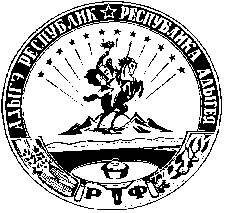 АДЫГЭ РЕСПУБЛИКМуниципальнэ образованиеу Шэуджэн районым  янароднэ депутатхэм я Совет